แบบเสนอโครงการกองทุนหลักประกันสุขภาพระดับท้องถิ่น เขต ๑๒ สงขลา๗. สรุปแผนงาน/โครงการ/กิจกรรม(ผู้เสนอฯ ลงรายละเอียด โดยในแต่ละข้อย่อยให้เลือกเพียง ๑ รายการที่เป็นรายการหลักสำหรับใช้ในการจำแนกประเภทเท่านั้น เพื่อให้เจ้าหน้าที่ อปท. บันทึกข้อมูลลงโปรแกรมกองทุนฯ เมื่อได้รับอนุมัติแล้ว)๗.๑	หน่วยงาน/องค์กร/กลุ่มคน ที่รับผิดชอบโครงการ (ตามประกาศคณะกรรมการหลักประกันฯ พ.ศ. ๒๕๕๗ ข้อ ๗)	ชื่อหน่วยงาน/องค์กร/กลุ่มคน........................................................................ 	  ๗.๑.๑ หน่วยบริการหรือสถานบริการสาธารณสุข เช่น รพ.สต.	  ๗.๑.๒ หน่วยงานสาธารณสุขอื่นของ อปท. เช่น กองสาธารณสุขของเทศบาล	  ๗.๑.๓ หน่วยงานสาธารณสุขอื่นของรัฐ เช่น สสอ.	  ๗.๑.๔ หน่วยงานอื่นๆ ที่ไม่ใช่หน่วยงานสาธารณสุข เช่น โรงเรียน	  ๗.๑.๕ กลุ่มหรือองค์กรประชาชน๗.๒	ประเภทการสนับสนุน (ตามประกาศคณะกรรมการหลักประกันฯ พ.ศ. ๒๕๕๗ ข้อ ๗)  ๗.๒.๑ สนับสนุนการจัดบริการสาธารณสุขของ หน่วยบริการ/สถานบริการ/หน่วยงานสาธารณสุข [ข้อ ๗(๑)]  ๗.๒.๒ สนับสนุนกิจกรรมสร้างเสริมสุขภาพ การป้องกันโรคของกลุ่มหรือองค์กรประชาชน/หน่วยงานอื่น [ข้อ ๗(๒)]	  ๗.๒.๓ สนับสนุนการจัดกิจกรรมของ ศูนย์เด็กเล็ก/ผู้สูงอายุ/คนพิการ [ข้อ ๗(๓)]	  ๗.๒.๔ สนับสนุนการบริหารหรือพัฒนากองทุนฯ [ข้อ ๗(๔)]	  ๗.๒.๕ สนับสนุนกรณีเกิดโรคระบาดหรือภัยพิบัติ [ข้อ ๗(๕)]๗.๓	กลุ่มเป้าหมายหลัก (ตามแนบท้ายประกาศคณะอนุกรรมการส่งเสริมสุขภาพและป้องกันโรคฯ พ.ศ. ๒๕๕๗)	  ๗.๓.๑ กลุ่มหญิงตั้งครรภ์และหญิงหลังคลอด	  ๗.๓.๒ กลุ่มเด็กเล็กและเด็กก่อนวัยเรียน	  ๗.๓.๓ กลุ่มเด็กวัยเรียนและเยาวชน	  ๗.๓.๔ กลุ่มวัยทำงาน	  ๗.๓.๕.๑ กลุ่มผู้สูงอายุ	  ๗.๓.๕.๒ กลุ่มผู้ป่วยโรคเรื้อรัง	  ๗.๓.๖ กลุ่มคนพิการและทุพพลภาพ	  ๗.๓.๗ กลุ่มประชาชนทั่วไปที่มีภาวะเสี่ยง	  ๗.๓.๘ สำหรับการบริหารหรือพัฒนากองทุนฯ [ข้อ ๗(๔)]๗.๔	กิจกรรมหลักตามกลุ่มเป้าหมายหลัก	  ๗.๔.๑  กลุ่มหญิงตั้งครรภ์และหญิงหลังคลอด	  ๗.๔.๑.๑ การสำรวจข้อมูลสุขภาพ การจัดทำทะเบียนและฐานข้อมูลสุขภาพ	  ๗.๔.๑.๒ การตรวจคัดกรอง ประเมินภาวะสุขภาพ และการค้นหาผู้มีภาวะเสี่ยง	  ๗.๔.๑.๓ การเยี่ยมติดตามดูแลสุขภาพก่อนคลอดและหลังคลอด	  ๗.๔.๑.๔ การรณรงค์/ประชาสัมพันธ์/ฝึกอบรม/ให้ความรู้	  ๗.๔.๑.๕ การส่งเสริมการเลี้ยงลูกด้วยนมแม่	  ๗.๔.๑.๖ การคัดกรองและดูแลรักษามะเร็งปากมดลูกและมะเร็งเต้านม	  ๗.๔.๑.๗ การส่งเสริมสุขภาพช่องปาก	  ๗.๔.๑.๘ อื่นๆ (ระบุ)................................................................................................	  ๗.๔.๒  กลุ่มเด็กเล็กและเด็กก่อนวัยเรียน	  ๗.๔.๒.๑ การสำรวจข้อมูลสุขภาพ การจัดทำทะเบียนและฐานข้อมูลสุขภาพ	  ๗.๔.๒.๒ การตรวจคัดกรอง ประเมินภาวะสุขภาพ และการค้นหาผู้มีภาวะเสี่ยง	  ๗.๔.๒.๓ การเยี่ยมติดตามดูแลสุขภาพ	  ๗.๔.๒.๔ การรณรงค์/ประชาสัมพันธ์/ฝึกอบรม/ให้ความรู้	  ๗.๔.๒.๕ การส่งเสริมพัฒนาการตามวัย/กระบวนการเรียนรู้/ความฉลาดทางปัญญาและอารมณ์	  ๗.๔.๒.๖ การส่งเสริมการได้รับวัคซีนป้องกันโรคตามวัย	  ๗.๔.๒.๗ การส่งเสริมสุขภาพช่องปาก	  ๗.๔.๒.๘ อื่นๆ (ระบุ) ...............................................................................................	  ๗.๔.๓  กลุ่มเด็กวัยเรียนและเยาวชน	  ๗.๔.๓.๑ การสำรวจข้อมูลสุขภาพ การจัดทำทะเบียนและฐานข้อมูลสุขภาพ	  ๗.๔.๓.๒ การตรวจคัดกรอง ประเมินภาวะสุขภาพ และการค้นหาผู้มีภาวะเสี่ยง	  ๗.๔.๓.๓ การเยี่ยมติดตามดูแลสุขภาพ	  ๗.๔.๓.๔ การรณรงค์/ประชาสัมพันธ์/ฝึกอบรม/ให้ความรู้	  ๗.๔.๓.๕ การส่งเสริมพัฒนาการตามวัย/กระบวนการเรียนรู้/ความฉลาดทางปัญญาและอารมณ์	  ๗.๔.๓.๖ การส่งเสริมการได้รับวัคซีนป้องกันโรคตามวัย	  ๗.๔.๓.๗ การป้องกันและลดปัญหาด้านเพศสัมพันธ์/การตั้งครรภ์ไม่พร้อม	  ๗.๔.๓.๘ การป้องกันและลดปัญหาด้านสารเสพติด/ยาสูบ/เครื่องดื่มแอลกอฮอล์	  ๗.๔.๓.๙ อื่นๆ (ระบุ) ..................................................................................................	  ๗.๔.๔  กลุ่มวัยทำงาน	  ๗.๔.๔.๑ การสำรวจข้อมูลสุขภาพ การจัดทำทะเบียนและฐานข้อมูลสุขภาพ	  ๗.๔.๔.๒ การตรวจคัดกรอง ประเมินภาวะสุขภาพ และการค้นหาผู้มีภาวะเสี่ยง	  ๗.๔.๔.๓ การเยี่ยมติดตามดูแลสุขภาพ	  ๗.๔.๔.๔ การรณรงค์/ประชาสัมพันธ์/ฝึกอบรม/ให้ความรู้	  ๗.๔.๔.๕ การส่งเสริมพฤติกรรมสุขภาพในกลุ่มวัยทำงานและการปรับเปลี่ยนสิ่งแวดล้อมในการทำงาน	  ๗.๔.๔.๖ การส่งเสริมการดูแลสุขภาพจิตแก่กลุ่มวัยทำงาน	  ๗.๔.๔.๗ การป้องกันและลดปัญหาด้านเพศสัมพันธ์/การตั้งครรภ์ไม่พร้อม	  ๗.๔.๔.๘ การป้องกันและลดปัญหาด้านสารเสพติด/ยาสูบ/เครื่องดื่มแอลกอฮอล์	  ๗.๔.๔.๙ อื่นๆ (ระบุ) ............................................................................................	  ๗.๔.๕.๑ กลุ่มผู้สูงอายุ	  ๗.๔.๕.๑.๑ การสำรวจข้อมูลสุขภาพ การจัดทำทะเบียนและฐานข้อมูลสุขภาพ-๖-	  ๗.๔.๕.๑.๒ การตรวจคัดกรอง ประเมินภาวะสุขภาพ และการค้นหาผู้มีภาวะเสี่ยง	  ๗.๔.๕.๑.๓ การเยี่ยมติดตามดูแลสุขภาพ	  ๗.๔.๕.๑.๔ การรณรงค์/ประชาสัมพันธ์/ฝึกอบรม/ให้ความรู้	  ๗.๔.๕.๑.๕ การส่งเสริมพัฒนาทักษะทางกายและใจ	  ๗.๔.๕.๑.๖ การคัดกรองและดูแลผู้มีภาวะซึมเศร้า	  ๗.๔.๕.๑.๗ การคัดกรองและดูแลผู้มีภาวะข้อเข่าเสื่อม	  ๗.๔.๕.๑.๘ อื่นๆ (ระบุ) ..........................................................................................	  ๗.๔.๕.๒ กลุ่มผู้ป่วยโรคเรื้อรัง	  ๗.๔.๕.๒.๑ การสำรวจข้อมูลสุขภาพ การจัดทำทะเบียนและฐานข้อมูลสุขภาพ	  ๗.๔.๕.๒.๒ การตรวจคัดกรอง ประเมินภาวะสุขภาพ และการค้นหาผู้มีภาวะเสี่ยง	  ๗.๔.๕.๒.๓ การเยี่ยมติดตามดูแลสุขภาพ	  ๗.๔.๕.๒.๔ การรณรงค์/ประชาสัมพันธ์/ฝึกอบรม/ให้ความรู้	  ๗.๔.๕.๒.๕ การคัดกรองและดูแลผู้ป่วยโรคเบาหวานและความดันโลหิตสูง	  ๗.๔.๕.๒.๖ การคัดกรองและดูแลผู้ป่วยโรคหัวใจ	  ๗.๔.๕.๒.๗ การคัดกรองและดูแลผู้ป่วยโรคหลอดเลือดสมอง	  ๗.๔.๕.๒.๘ การคัดกรองและดูแลผู้ป่วยโรคมะเร็ง	  ๗.๔.๕.๒.๙ อื่นๆ (ระบุ) ....................................................................................	  ๗.๔.๖  กลุ่มคนพิการและทุพพลภาพ	  ๗.๔.๖.๑ การสำรวจข้อมูลสุขภาพ การจัดทำทะเบียนและฐานข้อมูลสุขภาพ	  ๗.๔.๖.๒ การตรวจคัดกรอง ประเมินภาวะสุขภาพ และการค้นหาผู้มีภาวะเสี่ยง	  ๗.๔.๖.๓ การเยี่ยมติดตามดูแลสุขภาพ	  ๗.๔.๖.๔ การรณรงค์/ประชาสัมพันธ์/ฝึกอบรม/ให้ความรู้	  ๗.๔.๖.๕ การส่งเสริมพัฒนาทักษะทางกายและใจ	  ๗.๔.๖.๖ การคัดกรองและดูแลผู้มีภาวะซึมเศร้า	  ๗.๔.๖.๗ การคัดกรองและดูแลผู้มีภาวะข้อเข่าเสื่อม	  ๗.๔.๖.๘ อื่นๆ (ระบุ) .................................................................................................	  ๗.๔.๗  กลุ่มประชาชนทั่วไปที่มีภาวะเสี่ยง	  ๗.๔.๗.๑ การสำรวจข้อมูลสุขภาพ การจัดทำทะเบียนและฐานข้อมูลสุขภาพ	  ๗.๔.๗.๒ การตรวจคัดกรอง ประเมินภาวะสุขภาพ และการค้นหาผู้มีภาวะเสี่ยง	  ๗.๔.๗.๓ การเยี่ยมติดตามดูแลสุขภาพ	  ๗.๔.๗.๔ การรณรงค์/ประชาสัมพันธ์/ฝึกอบรม/ให้ความรู้	  ๗.๔.๗.๕ การส่งเสริมการปรับเปลี่ยนพฤติกรรมและสิ่งแวดล้อมที่มีผลกระทบต่อสุขภาพ	  ๗.๔.๗.๖ อื่นๆ (ระบุ) ..................................................................................................	  ๗.๔.๘  สำหรับการบริหารหรือพัฒนากองทุนฯ [ข้อ ๗(๔)]	  ๗.๔.๘.๑ อื่นๆ (ระบุ) .................................................................................................................ลงชื่อ				ผู้เขียนโครงการ		ลงชื่อ				ผู้เขียนโครงการ         (นางโสภิตา      แพ่งกุล)				          (นางเฉลิมศรี  ศรีทวีป)                ตำแหน่ง ครูชำนาญการพิเศษ               		        ตำแหน่ง ครูชำนาญการพิเศษ    วันที่  ๕  เดือน ตุลาคม พ.ศ.๒๕๖๔    		               วันที่ ๕  เดือน ตุลาคม พ.ศ.๒๕๖๔                           ลงชื่อ				ผู้เสนอแผนงาน/โครงการ/กิจกรรม                                                  (นายทรงพล   อารมณ์เย็น)                  ตำแหน่ง ผู้อำนวยการโรงเรียนบ้านวังพา                                                วันที่ ๕ เดือน ตุลาคม พ.ศ.๒๕๖๔    -๙-ส่วนที่ ๒ : ผลการพิจารณาแผนงาน/โครงการ/กิจกรรม (สำหรับเจ้าหน้าที่ อปท. ที่ได้รับมอบหมายลงรายละเอียด)ตามมติการประชุมคณะกรรมการกองทุนหลักประกันสุขภาพเทศบาลเมืองทุ่งตำเสา
ครั้งที่		/ ๒๕๖๕  เมื่อวันที่  	เดือน                 พ.ศ. ๒๕๖๔  ผลการพิจารณาแผนงาน/โครงการ/กิจกรรม ดังนี้	  อนุมัติ งบประมาณ เพื่อสนับสนุนแผนงาน/โครงการโครงการเฝ้าระวังป้องกันโรคติดเชื้อไวรัสโคโรนา ๒๐๑๙ (COVID-๑๙) โรงเรียนบ้านวังพา	จำนวน ๓๒,๐๐๐- บาท ( สามหมื่นสองพันบาทถ้วน)	เพราะ 																											  ไม่อนุมัติงบประมาณ เพื่อสนับสนุนแผนงาน/โครงการ/กิจกรรม 																																			เพราะ 																																									หมายเหตุเพิ่มเติม (ถ้ามี) 	  ให้รายงานผลความสำเร็จของแผนงาน/โครงการ/กิจกรรม ตามแบบฟอร์ม (ส่วนที่ ๓)  ภายในวันที่ 																														ลงชื่อ ....................................................................      						   (นายชอบ  บิณกาญจน์)    						ประธานกรรมการกองทุนกองทุนหลักประกันสุขภาพ       						   เทศบาลเมืองทุ่งตำเสาวันที่ 	      เดือน 		พ.ศ. 		-๑๐-ส่วนที่ ๓ :	แบบรายงานผลการดำเนินแผนงาน/โครงการ/กิจกรรม ที่ได้รับงบประมาณสนับสนุนจากกองทุนหลักประกันสุขภาพ (สำหรับผู้เสนอแผนงาน/โครงการ/กิจกรรม ลงรายละเอียดเมื่อเสร็จสิ้นการดำเนินงาน)ชื่อแผนงาน/โครงการ/กิจกรรม ๑. ผลการดำเนินงาน................................................................................................................................................................................................................................................................................................................................................................................................................................................................................................................................................................................................................................................................................................................๒. ผลสัมฤทธิ์ตามวัตถุประสงค์/ตัวชี้วัด	 บรรลุตามวัตถุประสงค์ของโครงการ	 ไม่บรรลุตามวัตถุประสงค์ของโครงการ  เพราะ ........................................................................................................................................................................................................................................................................................................................................................๓. การเบิกจ่ายงบประมาณ	งบประมาณที่ได้รับการอนุมัติ	................................................. บาท-๑๑-						เอกสารแนบท้าย 		รายการวัสดุอุปกรณ์โครงการเฝ้าระวังป้องกันโรคไวรัสโคโรนา ๑๙ (COVID-๑๙) โรงเรียนบ้านวังพากำหนดการอบรม เรื่อง โรคติดเชื้อไวรัสโคโรนา ๒๐๑๙ตามแผนงานโครงการเฝ้าระวังป้องกันโรคติดเชื้อไวรัสโคโรนา ๒๐๑๙(COVID-๑๙) วันที่ …มกราคม – กุมภาพันธ์ ๒๕๖๕  เวลา ๐๘.๓๐ – ๑๑.๓๐ น.ณ โรงเรียนบ้านวังพา อำเภอหาดใหญ่ จังหวัดสงขลาเวลา ๐๘.๓๐ – ๐๙.๐๐น.         ลงทะเบียนนักเรียนเวลา ๐๙.๐๐ - ๑๐.๐๐น.          บรรยาย เรื่อง “องค์ความรู้เกี่ยวกับโรคติดเชื้อไวรัสโคโรนา ๒๐๑๙  					(COVID-๑๙)” โดยวิทยากร จากหน่วยงานสาธารณสุขในพื้นที่เวลา ๑๐.๐๐ –  ๑๐.๓๐น.        พักทานอาหารว่างและเครื่องดื่มเวลา ๑๐.๓๐ –  ๑๑.๓๐น.       บรรยาย เรื่อง “มาตรการและการป้องกันโรคสำหรับสถานศึกษา”                                 		โดยวิทยากร จากหน่วยงานสาธารณสุขในพื้นที่และถามตอบ ปัญหาคาใจ……………………………………………………………………………………………………………………………………………………………หมายเหตุ : กำหนดการสามารถเปลี่ยนแปลงได้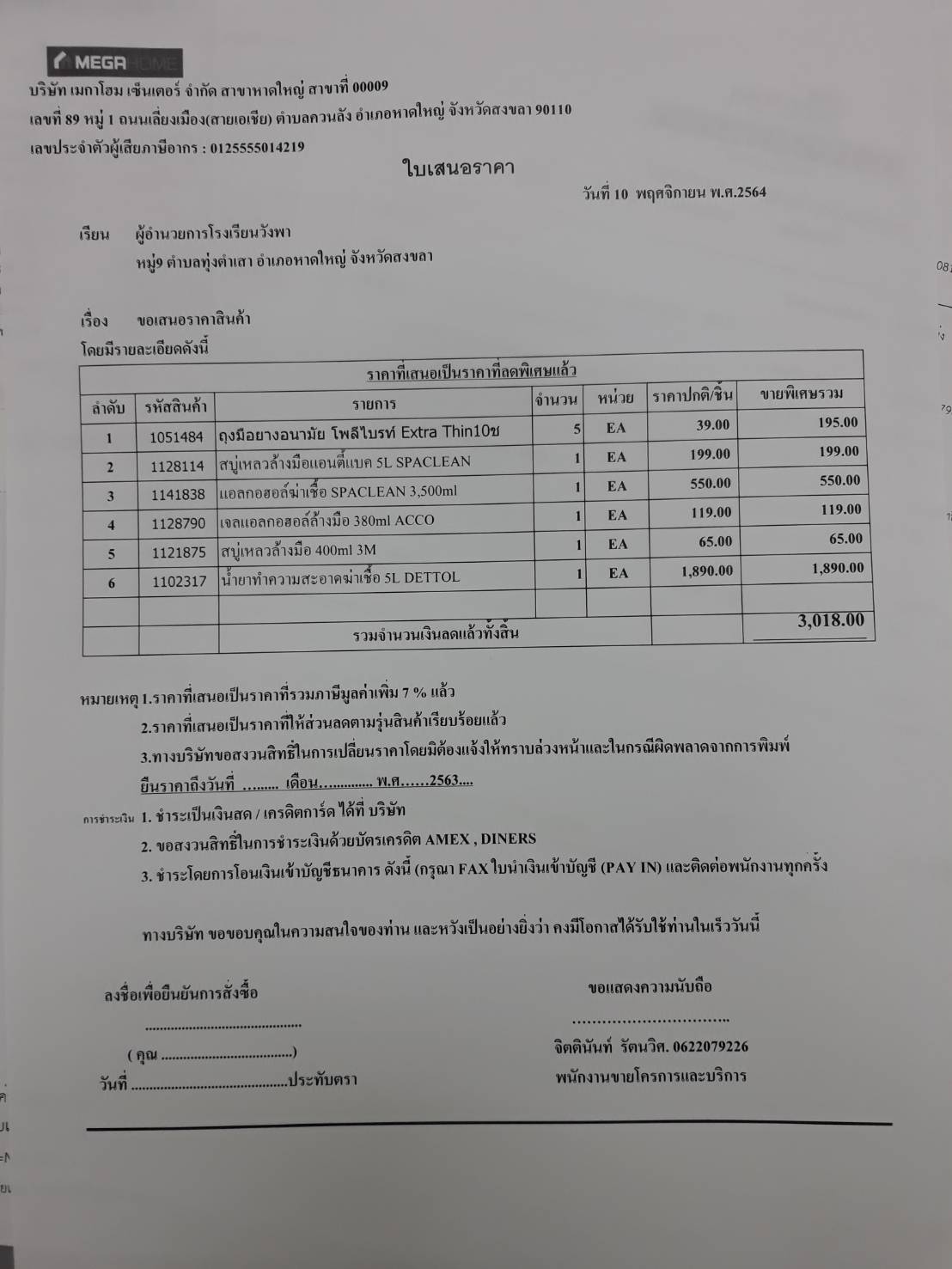 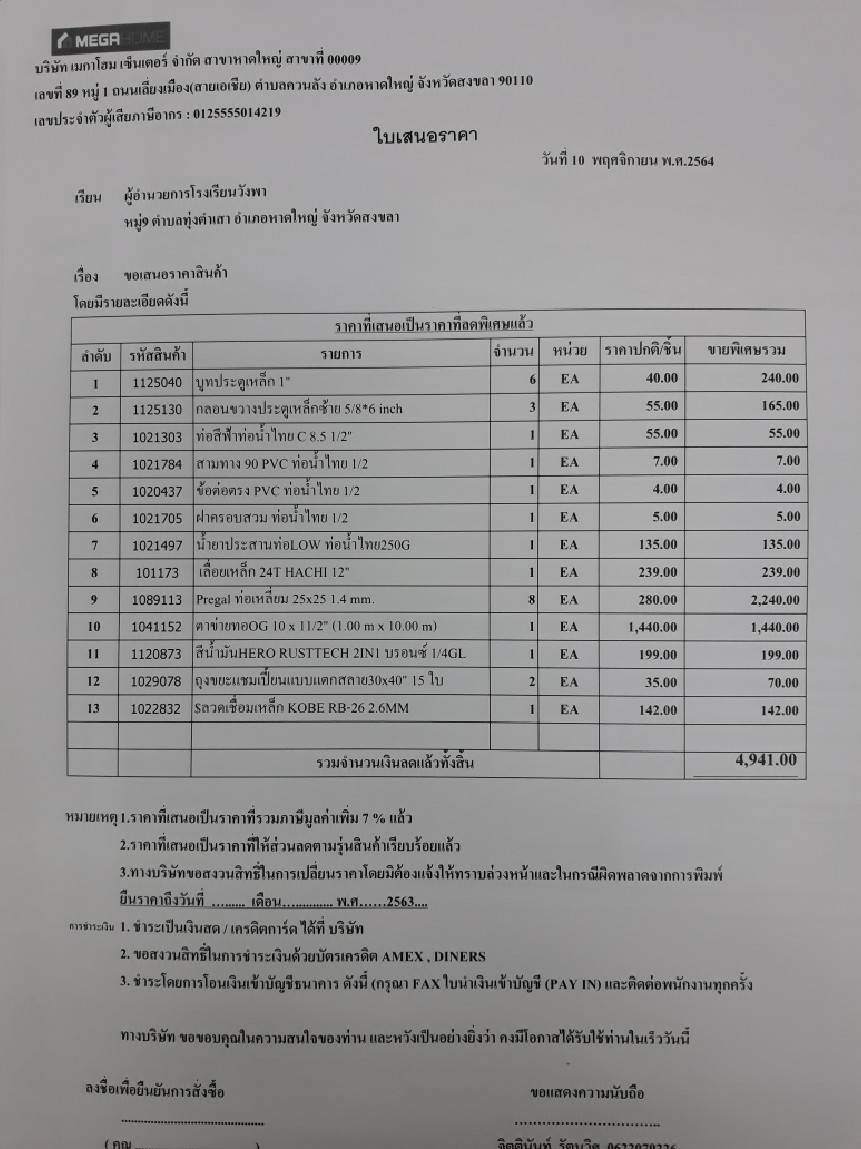 รหัสโครงการ ( AB - LSSSS -X-YZ)ปี-รหัสกองทุน ๕ ตัว-ประเภท-ลำดับโครงการในหมวดชื่อโครงการ/กิจกรรม“โครงการ เฝ้าระวังป้องกันโรคติดเชื้อไวรัสโคโรนา ๒๐๑๙       (COVID-๑๙) โรงเรียนบ้านวังพา”ชื่อกองทุนกองทุนหลักประกันสุขภาพเทศบาลเมืองทุ่งตำเสาประเภทกิจกรรม  สนับสนุนการจัดบริการสาธารณสุขของ หน่วยบริการ/สถานบริการ/หน่วยงานสาธารณสุข [ข้อ ๗(๑)]  สนับสนุนกิจกรรมสร้างเสริมสุขภาพ การป้องกันโรคของกลุ่มหรือองค์กรประชาชน/หน่วยงานอื่น [ข้อ ๗(๒)]  สนับสนุนการจัดกิจกรรมของ ศูนย์เด็กเล็ก/ผู้สูงอายุ/คนพิการ [ข้อ ๗(๓)]  สนับสนุนการบริหารหรือพัฒนากองทุนฯ [ข้อ ๗(๔)]  สนับสนุนกรณีเกิดโรคระบาดหรือภัยพิบัติ [ข้อ ๗(๕)]หน่วยงาน/องค์กร/กลุ่มคน ที่รับผิดชอบโครงการ  หน่วยบริการหรือสถานบริการสาธารณสุข เช่น รพ.สต.  หน่วยงานสาธารณสุขอื่นของ อปท. เช่น กองสาธารณสุขของเทศบาล  หน่วยงานสาธารณสุขอื่นของรัฐ เช่น สสอ.  หน่วยงานอื่นๆ ที่ไม่ใช่หน่วยงานสาธารณสุข เช่น โรงเรียน กองการศึกษาฯ  กลุ่มหรือองค์กรประชาชนตั้งแต่  ๕ คนชื่อองค์กร/กลุ่มคน (๕ คน)ชื่อองค์กร โรงเรียนบ้านวังพาวันอนุมัติระยะเวลาดำเนินโครงการตั้งแต่  วันที่ 	      เดือน 	ธ.ค.	พ.ศ. 	๒๕๖๔	ถึง      วันที่ 	      เดือน 	มี.ค.	พ.ศ. 	๒๕๖๕	งบประมาณรวม  ๓๒,๐๐๐ ( สามหมื่นสองพันบาทถ้วน)หลักการและเหตุผล (ระบุที่มาของการทำโครงการ)     จากสถานการณ์การระบาดของโรคติดเชื้อไวรัสโคโรนา ๒๐๑๙ (COVID-๑๙)  ที่กำลังแพร่ระบาดไปในหลายประเทศทั่วโลก รวมทั้งที่ประเทศไทยซึ่งจะเห็นว่ากำลังแพร่ระบาดในแต่ละจังหวัดนั้น จะเห็นว่าจังหวัดสงขลาเป็นจังหวัดหนึ่งที่มีความเสี่ยงสูง  ซึ่งคณะกรรมการโรคติดต่อจังหวัดสงขลา ได้ออกคำสั่งคณะกรรมการโรคติดต่อจังหวัดสงขลา ขึ้นหลายฉบับ        เพื่อเป็นมาตรการเฝ้าระวังป้องกันและควบคุมการแพร่ระบาดของโรคติดเชื้อไวรัสโคโรนา เห็นชอบมาตรการเร่งด่วนในการป้องกันวิกฤตการณ์จากโรคติดเชื้อไวรัสโคโรนา ๒๐๑๙ (COVID-๑๙) ยับยั้งการระบาด มีมติให้โรงเรียนดำเนินการสอนผ่านรูปแบบเป็นทางออนไลน์ และให้สถานศึกษาดำเนินการป้องกันโรคตามมาตรการของกระทรวงสาธารณสุขอย่างเคร่งครัด เมื่อสถานศึกษากลับมาเปิดสอนตามปกติให้ดำเนินการตามมาตรการเฝ้าระวังป้องกันและควบคุมการแพร่ระบาดของโรคติดเชื้อไวรัสโคโรนา  ซึ่งในตำบลทุ่งตำเสามีการแพร่ระบาดของโรคนี้ด้วย โรงเรียนบ้านวังพาเป็นโรงเรียนหนึ่งในตำบลทุ่งตำเสา จำเป็นอย่างยิ่งที่จะต้องมีการดำเนินการเฝ้าระวังและป้องกันการแพร่ระบาดของโรคนี้           โรงเรียนบ้านวังพา เป็นสถานศึกษาที่จัดการเรียนการสอนในระดับชั้นอนุบาล และประถมศึกษา นักเรียนจำนวนทั้งสิ้น ๑๙๑  คน เพื่อเป็นการป้องกันการแพร่ระบาดของโรคและถือปฏิบัติตามมาตรการหรือแนวทางที่กระทรวงสาธารณสุขกำหนด จึงขอเสนออนุมัติ “โครงการเฝ้าระวังป้องกันโรคติดเชื้อไวรัสโคโรนา ๒๐๑๙ (COVID-๑๙) โรงเรียนบ้านวังพา” ขึ้น หลักการและเหตุผล (ระบุที่มาของการทำโครงการ)     จากสถานการณ์การระบาดของโรคติดเชื้อไวรัสโคโรนา ๒๐๑๙ (COVID-๑๙)  ที่กำลังแพร่ระบาดไปในหลายประเทศทั่วโลก รวมทั้งที่ประเทศไทยซึ่งจะเห็นว่ากำลังแพร่ระบาดในแต่ละจังหวัดนั้น จะเห็นว่าจังหวัดสงขลาเป็นจังหวัดหนึ่งที่มีความเสี่ยงสูง  ซึ่งคณะกรรมการโรคติดต่อจังหวัดสงขลา ได้ออกคำสั่งคณะกรรมการโรคติดต่อจังหวัดสงขลา ขึ้นหลายฉบับ        เพื่อเป็นมาตรการเฝ้าระวังป้องกันและควบคุมการแพร่ระบาดของโรคติดเชื้อไวรัสโคโรนา เห็นชอบมาตรการเร่งด่วนในการป้องกันวิกฤตการณ์จากโรคติดเชื้อไวรัสโคโรนา ๒๐๑๙ (COVID-๑๙) ยับยั้งการระบาด มีมติให้โรงเรียนดำเนินการสอนผ่านรูปแบบเป็นทางออนไลน์ และให้สถานศึกษาดำเนินการป้องกันโรคตามมาตรการของกระทรวงสาธารณสุขอย่างเคร่งครัด เมื่อสถานศึกษากลับมาเปิดสอนตามปกติให้ดำเนินการตามมาตรการเฝ้าระวังป้องกันและควบคุมการแพร่ระบาดของโรคติดเชื้อไวรัสโคโรนา  ซึ่งในตำบลทุ่งตำเสามีการแพร่ระบาดของโรคนี้ด้วย โรงเรียนบ้านวังพาเป็นโรงเรียนหนึ่งในตำบลทุ่งตำเสา จำเป็นอย่างยิ่งที่จะต้องมีการดำเนินการเฝ้าระวังและป้องกันการแพร่ระบาดของโรคนี้           โรงเรียนบ้านวังพา เป็นสถานศึกษาที่จัดการเรียนการสอนในระดับชั้นอนุบาล และประถมศึกษา นักเรียนจำนวนทั้งสิ้น ๑๙๑  คน เพื่อเป็นการป้องกันการแพร่ระบาดของโรคและถือปฏิบัติตามมาตรการหรือแนวทางที่กระทรวงสาธารณสุขกำหนด จึงขอเสนออนุมัติ “โครงการเฝ้าระวังป้องกันโรคติดเชื้อไวรัสโคโรนา ๒๐๑๙ (COVID-๑๙) โรงเรียนบ้านวังพา” ขึ้น หลักการและเหตุผล (ระบุที่มาของการทำโครงการ)     จากสถานการณ์การระบาดของโรคติดเชื้อไวรัสโคโรนา ๒๐๑๙ (COVID-๑๙)  ที่กำลังแพร่ระบาดไปในหลายประเทศทั่วโลก รวมทั้งที่ประเทศไทยซึ่งจะเห็นว่ากำลังแพร่ระบาดในแต่ละจังหวัดนั้น จะเห็นว่าจังหวัดสงขลาเป็นจังหวัดหนึ่งที่มีความเสี่ยงสูง  ซึ่งคณะกรรมการโรคติดต่อจังหวัดสงขลา ได้ออกคำสั่งคณะกรรมการโรคติดต่อจังหวัดสงขลา ขึ้นหลายฉบับ        เพื่อเป็นมาตรการเฝ้าระวังป้องกันและควบคุมการแพร่ระบาดของโรคติดเชื้อไวรัสโคโรนา เห็นชอบมาตรการเร่งด่วนในการป้องกันวิกฤตการณ์จากโรคติดเชื้อไวรัสโคโรนา ๒๐๑๙ (COVID-๑๙) ยับยั้งการระบาด มีมติให้โรงเรียนดำเนินการสอนผ่านรูปแบบเป็นทางออนไลน์ และให้สถานศึกษาดำเนินการป้องกันโรคตามมาตรการของกระทรวงสาธารณสุขอย่างเคร่งครัด เมื่อสถานศึกษากลับมาเปิดสอนตามปกติให้ดำเนินการตามมาตรการเฝ้าระวังป้องกันและควบคุมการแพร่ระบาดของโรคติดเชื้อไวรัสโคโรนา  ซึ่งในตำบลทุ่งตำเสามีการแพร่ระบาดของโรคนี้ด้วย โรงเรียนบ้านวังพาเป็นโรงเรียนหนึ่งในตำบลทุ่งตำเสา จำเป็นอย่างยิ่งที่จะต้องมีการดำเนินการเฝ้าระวังและป้องกันการแพร่ระบาดของโรคนี้           โรงเรียนบ้านวังพา เป็นสถานศึกษาที่จัดการเรียนการสอนในระดับชั้นอนุบาล และประถมศึกษา นักเรียนจำนวนทั้งสิ้น ๑๙๑  คน เพื่อเป็นการป้องกันการแพร่ระบาดของโรคและถือปฏิบัติตามมาตรการหรือแนวทางที่กระทรวงสาธารณสุขกำหนด จึงขอเสนออนุมัติ “โครงการเฝ้าระวังป้องกันโรคติดเชื้อไวรัสโคโรนา ๒๐๑๙ (COVID-๑๙) โรงเรียนบ้านวังพา” ขึ้น วิธีดำเนินการ (ออกแบบให้ละเอียด)(๑)  การเตรียมงาน๑.๑ แต่งตั้งคณะทำงานป้องกันและควบคุมโรคติดเชื้อไวรัสโคโรนา ๒๐๑๙ (โควิด ๑๙) เพื่อกำหนดมาตรการ และแนวทางของสถานศึกษา ๑.๒ จัดประชุมวางแผนการดำเนินงาน ติดตาม และประเมินผลการดำเนินงาน(๒)  การดำเนินกิจกรรม          ๒.๑  กิจกรรมประชาสัมพันธ์/จัดบอร์ดนิทรรศการให้ความรู้ เรื่อง โรคติดเชื้อไวรัสโคโรนา ๒๐๑๙ (โควิด ๑๙)  ๒.๒  กิจกรรมอบรมให้ความรู้ เรื่อง โรคติดเชื้อไวรัสโคโรนา ๒๐๑๙ ๒.๓  กิจกรรมรณรงค์คัดกรอง จัดจุดคัดกรองก่อนเข้าสถานที่   และรณรงค์ล้างมือ  “Hand washing day”	๒.๔  กิจกรรมรณรงค์ทำความสะอาดจุดสัมผัสร่วมภายในโรงเรียน “Big Cleaning Day” ทุกวันพุธ	๒.๕  กิจกรรมจัดสถานที่เพื่อเว้นระยะห่างระหว่างบุคคล เช่น การเข้าแถว การเข้าคิว การจัดที่นั่งเรียน ที่นั่งรับประทานอาหาร ตามมาตรการเว้นระยะห่างทางกายภาพ (Physical Distancing) (๓)  สรุปผลการดำเนินงาน และรายงานให้คณะกรรมการกองทุนฯ ทราบเมื่อสิ้นสุดโครงการ  วิธีดำเนินการ (ออกแบบให้ละเอียด)(๑)  การเตรียมงาน๑.๑ แต่งตั้งคณะทำงานป้องกันและควบคุมโรคติดเชื้อไวรัสโคโรนา ๒๐๑๙ (โควิด ๑๙) เพื่อกำหนดมาตรการ และแนวทางของสถานศึกษา ๑.๒ จัดประชุมวางแผนการดำเนินงาน ติดตาม และประเมินผลการดำเนินงาน(๒)  การดำเนินกิจกรรม          ๒.๑  กิจกรรมประชาสัมพันธ์/จัดบอร์ดนิทรรศการให้ความรู้ เรื่อง โรคติดเชื้อไวรัสโคโรนา ๒๐๑๙ (โควิด ๑๙)  ๒.๒  กิจกรรมอบรมให้ความรู้ เรื่อง โรคติดเชื้อไวรัสโคโรนา ๒๐๑๙ ๒.๓  กิจกรรมรณรงค์คัดกรอง จัดจุดคัดกรองก่อนเข้าสถานที่   และรณรงค์ล้างมือ  “Hand washing day”	๒.๔  กิจกรรมรณรงค์ทำความสะอาดจุดสัมผัสร่วมภายในโรงเรียน “Big Cleaning Day” ทุกวันพุธ	๒.๕  กิจกรรมจัดสถานที่เพื่อเว้นระยะห่างระหว่างบุคคล เช่น การเข้าแถว การเข้าคิว การจัดที่นั่งเรียน ที่นั่งรับประทานอาหาร ตามมาตรการเว้นระยะห่างทางกายภาพ (Physical Distancing) (๓)  สรุปผลการดำเนินงาน และรายงานให้คณะกรรมการกองทุนฯ ทราบเมื่อสิ้นสุดโครงการ  วิธีดำเนินการ (ออกแบบให้ละเอียด)(๑)  การเตรียมงาน๑.๑ แต่งตั้งคณะทำงานป้องกันและควบคุมโรคติดเชื้อไวรัสโคโรนา ๒๐๑๙ (โควิด ๑๙) เพื่อกำหนดมาตรการ และแนวทางของสถานศึกษา ๑.๒ จัดประชุมวางแผนการดำเนินงาน ติดตาม และประเมินผลการดำเนินงาน(๒)  การดำเนินกิจกรรม          ๒.๑  กิจกรรมประชาสัมพันธ์/จัดบอร์ดนิทรรศการให้ความรู้ เรื่อง โรคติดเชื้อไวรัสโคโรนา ๒๐๑๙ (โควิด ๑๙)  ๒.๒  กิจกรรมอบรมให้ความรู้ เรื่อง โรคติดเชื้อไวรัสโคโรนา ๒๐๑๙ ๒.๓  กิจกรรมรณรงค์คัดกรอง จัดจุดคัดกรองก่อนเข้าสถานที่   และรณรงค์ล้างมือ  “Hand washing day”	๒.๔  กิจกรรมรณรงค์ทำความสะอาดจุดสัมผัสร่วมภายในโรงเรียน “Big Cleaning Day” ทุกวันพุธ	๒.๕  กิจกรรมจัดสถานที่เพื่อเว้นระยะห่างระหว่างบุคคล เช่น การเข้าแถว การเข้าคิว การจัดที่นั่งเรียน ที่นั่งรับประทานอาหาร ตามมาตรการเว้นระยะห่างทางกายภาพ (Physical Distancing) (๓)  สรุปผลการดำเนินงาน และรายงานให้คณะกรรมการกองทุนฯ ทราบเมื่อสิ้นสุดโครงการ  ระยะเวลาดำเนินการระหว่างวันที่ ๑ มกราคม ๒๕๖๕ – มีนาคม ๒๕๖๕ระหว่างวันที่ ๑ มกราคม ๒๕๖๕ – มีนาคม ๒๕๖๕สถานที่ดำเนินการโรงเรียนบ้านวังพา ต.ทุ่งตำเสา อ.หาดใหญ่ จ.สงขลาโรงเรียนบ้านวังพา ต.ทุ่งตำเสา อ.หาดใหญ่ จ.สงขลาผลที่คาดว่าจะได้รับ(๑)   บุคลากร ครู และนักเรียนสามารถปฏิบัติตามมาตรการป้องกันโรคติดเชื้อไวรัสโคโรนา ๒๐๑๙ (COVID-๑๙) ได้(๒)   สามารถป้องกันการแพร่ระบาดของโรคติดเชื้อไวรัสโคโรนา ๒๐๑๙ (COVID-๑๙ ) ในโรงเรียนได้ ผลที่คาดว่าจะได้รับ(๑)   บุคลากร ครู และนักเรียนสามารถปฏิบัติตามมาตรการป้องกันโรคติดเชื้อไวรัสโคโรนา ๒๐๑๙ (COVID-๑๙) ได้(๒)   สามารถป้องกันการแพร่ระบาดของโรคติดเชื้อไวรัสโคโรนา ๒๐๑๙ (COVID-๑๙ ) ในโรงเรียนได้ ผลที่คาดว่าจะได้รับ(๑)   บุคลากร ครู และนักเรียนสามารถปฏิบัติตามมาตรการป้องกันโรคติดเชื้อไวรัสโคโรนา ๒๐๑๙ (COVID-๑๙) ได้(๒)   สามารถป้องกันการแพร่ระบาดของโรคติดเชื้อไวรัสโคโรนา ๒๐๑๙ (COVID-๑๙ ) ในโรงเรียนได้ เป้าหมาย๑.  บุคลากร ครู และนักเรียน จำนวน   ๒๐๕ คน๒.  คัดกรองโรคติดเชื้อไวรัสโคโรนา ๒๐๑๙ (COVID-๑๙) บุคลากร ครู และนักเรียนก่อนเข้าสถานศึกษา      ตลอดภาคเรียนที่ ๒/๒๕๖๔๓.  จัดอบรมให้ความรู้เกี่ยวกับการป้องกันและเฝ้าระวังโรคติดเชื้อไวรัสโคโรนา ๒๐๑๙จำนวน ๑ ครั้ง (นักเรียน ชั้น ป.๔ – ป.๖     จำนวน ๕๐ คน)๔.  กิจกรรมทำความสะอาดภายในโรงเรียน จำนวน ๔๐ ครั้ง (ม.ค.- มี.ค.๖๕)๕.  กิจกรรมจัดสถานที่เพื่อเว้นระยะห่างระหว่างบุคคล เป้าหมาย๑.  บุคลากร ครู และนักเรียน จำนวน   ๒๐๕ คน๒.  คัดกรองโรคติดเชื้อไวรัสโคโรนา ๒๐๑๙ (COVID-๑๙) บุคลากร ครู และนักเรียนก่อนเข้าสถานศึกษา      ตลอดภาคเรียนที่ ๒/๒๕๖๔๓.  จัดอบรมให้ความรู้เกี่ยวกับการป้องกันและเฝ้าระวังโรคติดเชื้อไวรัสโคโรนา ๒๐๑๙จำนวน ๑ ครั้ง (นักเรียน ชั้น ป.๔ – ป.๖     จำนวน ๕๐ คน)๔.  กิจกรรมทำความสะอาดภายในโรงเรียน จำนวน ๔๐ ครั้ง (ม.ค.- มี.ค.๖๕)๕.  กิจกรรมจัดสถานที่เพื่อเว้นระยะห่างระหว่างบุคคล เป้าหมาย๑.  บุคลากร ครู และนักเรียน จำนวน   ๒๐๕ คน๒.  คัดกรองโรคติดเชื้อไวรัสโคโรนา ๒๐๑๙ (COVID-๑๙) บุคลากร ครู และนักเรียนก่อนเข้าสถานศึกษา      ตลอดภาคเรียนที่ ๒/๒๕๖๔๓.  จัดอบรมให้ความรู้เกี่ยวกับการป้องกันและเฝ้าระวังโรคติดเชื้อไวรัสโคโรนา ๒๐๑๙จำนวน ๑ ครั้ง (นักเรียน ชั้น ป.๔ – ป.๖     จำนวน ๕๐ คน)๔.  กิจกรรมทำความสะอาดภายในโรงเรียน จำนวน ๔๐ ครั้ง (ม.ค.- มี.ค.๖๕)๕.  กิจกรรมจัดสถานที่เพื่อเว้นระยะห่างระหว่างบุคคล วัตถุประสงค์	ตัวชี้วัดความสำเร็จตัวชี้วัดความสำเร็จ๑. เพื่อให้บุคลากร ครู และนักเรียน ปฏิบัติตามมาตรการป้องกันโรคติดเชื้อไวรัสโคโรนา ๒๐๑๙ (COVID-๑๙) ได้ถูกต้อง๒. เพื่อให้บุคลากร ครู นักเรียน สามารถป้องกันการแพร่ระบาดของโรคติดเชื้อไวรัสโคโรนา๒๐๑๙(COVID-๑๙)  ได้- ร้อยละ ๑๐๐ ของบุคลากร ครู และนักเรียนตรวจวัดอุณหภูมิผ่านจุดคัดกรองก่อนเข้าสถานศึกษา-ร้อยละ ๑๐๐ ของบุคลากร ครู นักเรียนมีความรู้ความเข้าใจเกี่ยวกับการป้องกันและเฝ้าระวังโรคติดเชื้อไวรัสโคโรนา ๒๐๑๙- ร้อยละ๑๐๐ ของบุคลากร ครู นักเรียนสามารถจัดกิจกรรม “Big Cleaning Day” ได้- ร้อยละ ๑๐๐ จัดสถานที่เพื่อเว้นระยะห่างระหว่างบุคคลได้- ร้อยละ ๑๐๐ ของบุคลากร ครู และนักเรียนตรวจวัดอุณหภูมิผ่านจุดคัดกรองก่อนเข้าสถานศึกษา-ร้อยละ ๑๐๐ ของบุคลากร ครู นักเรียนมีความรู้ความเข้าใจเกี่ยวกับการป้องกันและเฝ้าระวังโรคติดเชื้อไวรัสโคโรนา ๒๐๑๙- ร้อยละ๑๐๐ ของบุคลากร ครู นักเรียนสามารถจัดกิจกรรม “Big Cleaning Day” ได้- ร้อยละ ๑๐๐ จัดสถานที่เพื่อเว้นระยะห่างระหว่างบุคคลได้กิจกรรมหลักและกิจกรรมย่อยกิจกรรมหลักและกิจกรรมย่อยกิจกรรมหลักและกิจกรรมย่อยระบุชนิดกิจกรรมหลัก (เช่น ประชุม รณรงค์ จัดบริการ การจัดซื้อ)งบประมาณ (บาท)ระบุวัน/ช่วงเวลากิจกรรมที่ ๑ การเตรียมงาน๑.๑  จัดประชุมวางแผนการดำเนินงาน ติดตาม และประเมินผลการดำเนินงาน-  ค่าอาหารว่างและเครื่องดื่มของคณะกรรมการ             (๒๕บาท × ๑๔ คน × ๑ ครั้ง)๓๕๐.-๓๕๐.-เดือน ธ.ค.๖๔กิจกรรมที่ ๒ กิจกรรมสื่อประชาสัมพันธ์/การอบรม มีดังนี้๒.๑  จัดทำสื่อประชาสัมพันธ์ -  จัดทำป้ายไวนิลประชาสัมพันธ์กิจกรรม ป้ายโครงการ สื่อประชาพันธ์ให้ความรู้ขนาด ๑.๒×๒.๔ราคา ๔๓๒บาท (๓ ป้าย)๒.๒ จัดอบรมให้ความรู้เรื่องการป้องกันและเฝ้าระวังโรคติดเชื้อไวรัสโคโรนา ๒๐๑๙- ค่าวิทยากรอบรม จำนวน ๒ ชั่วโมงๆละ ๖๐๐ บาท๓,๙๔๖.-๑,๒๙๖.-๑,๒๐๐.-เดือน ธ.ค.๖๔-ม.ค.๖๕ระบุชนิดกิจกรรมหลัก (เช่น ประชุม รณรงค์ จัดบริการ การจัดซื้อ)งบประมาณ(บาท)ระบุวัน/ช่วงเวลา- ค่าถ่ายเอกสารในการอบรมให้ความรู้- ค่าอาหารว่างและเครื่องดื่มของนักเรียน  ๕๐ คน     (๒๕บาท×๕๐คน×๑ครั้ง)๒๐๐.-                                                                                                                        ๑,๒๕๐.-                                                              กิจกรรมที่ ๓ กิจกรรมรณรงค์คัดกรอง- ค่าจัดซื้อเจลล้างมือแอลกอฮอล์ ขนาด ๓๘๐ ml ราคา ๑๑๙  บาท  ( ๒๐ ขวด)- ค่าจัดซื้อแอลกอฮอล์ฆ่าเชื้อ SPACLEAN   ขนาด ๓,๕๐๐ Ml                      ราคา ๕๕๐ บาท (๕ขวด)- ค่าจัดสบู่เหลวล้างมือแอนตี้แบค ๕L SPACLEAN แกลลอนละ ๑๙๙ บาท    (๕ แกลอน)- ค่าจัดสบู่เหลวล้างมือ๔๐๐ ml ขวดละ ๖๕ บาท  ( ๑๕ ขวด )- ค่าจัดซื้อเครื่องวัดอุณหภูมิแบบอัตโนมัติ                                      เครื่องละ ๑,๒๐๐บาท    ( ๒ เครื่อง) - เครื่องกดเจลอัตโนมัติ  เครื่องละ ๒,๒๐๐บาท   (๑ เครื่อง) -หน้ากากอนามัย กล่องละ ๑๐๐ บาท ( ๒๐กล่อง )                                                   ๑๓,๗๐๐.-๒,๓๘๐.-๒,๗๕๐.-๙๙๕.-๙๗๕.-๒,๔๐๐.-๒,๒๐๐.-๒,๐๐๐.-เดือน ธ.ค.๖๔–มี.ค.๖๕กิจกรรมที่ ๔  รณรงค์ทำความสะอาดจุดสัมผัสร่วมภายในโรงเรียน “Big Cleaning Day”         -  ค่าจัดซื้อน้ำยาทำความสะอาดฆ่าเชื้อ เดตตอล   ขนาด ๕ ลิตร ราคา ๑,๘๙๐ บาท ( ๒ แกลลอน )         - ถุงมือยางอนามัย  แพ็คละ ๗๙ บาท (๑๐ แพ็ค)๔,๕๗๐.-                                                      ๓,๗๘๐.-๗๙๐.-เดือนม.ค.๖๕-มี.ค.๖๕กิจกรรมที่ ๕  จัดสถานที่เพื่อเว้นระยะห่างระหว่างบุคคล         - ค่าวัสดุจัดทำอุปกรณ์ฉากกั้นประดิษฐ์ท่อพีวีซีจำนวน  ๓๐ ชุด        -  ค่าสติกเกอร์ จุดเว้นระยะห่าง จำนวน  ๒๐๐ ชิ้น       -  แผ่นพลาสติกใส ม้วนละ ๑,๘๐๐ บาท  ( ๑ ม้วน )๙,๒๓๔.-                              ๔,๔๓๔.-     ๓,๐๐๐.-๑,๘๐๐.-     เดือน ม.ค.๖๕-มี.ค.๖๕กิจกรรมที่ ๖ อื่นๆ     - ค่าจ้างทำรูปเล่มรายงานผลโครงการ          ๒๐๐.๒๐๐.-เดือน มีนาคม ๖๕รวม  (สามหมื่นสองพันบาทถ้วน)๓๒,๐๐๐.-ที่รายการราคาต่อหน่วยจำนวน(ชิ้น)ราคา(บาท)๑.ป้ายไวนิล ขนาด ๑.๒ × ๒.๔  จำนวน ๓ ป้าย๔๓๒๓๑,๒๙๖๒.สบู่เหลวล้างมือ ๔๐๐ ml ๓ M  ๖๕๑๕๙๗๕๓.สบู่เหลวล้างมือแอนตี้แบค ๕L SPACLEAN ๑๙๙๕๙๙๕๔.เจลแอลกอฮอล์  ขนาด ๓๘๐ ml๑๑๙๒๐๒,๓๘๐๕.แอลกอฮอล์ฆ่าเชื้อ SPACLEAN ขนาด ๓,๕๐๐ ml๕๕๐๕๒,๗๕๐๖.เครื่องวัดอุณหภูมิแบบอัติโนมัติ๑,๒๐๐๒๒,๔๐๐๗.เครื่องกดเจลแบบอัติโนมัติ๒,๒๐๐๑๒,๒๐๐๘.น้ำยาทำความสะอาดฆ่าเชื้อ ๕ ลิตร DETTOL๑,๘๙๐๒๓,๗๘๐๙.หน้ากากอนามัย จำนวน ๒๐ กล่อง๑๐๐๒๐๒,๐๐๐๑๐.ถุงมืออนามัย ๗๙๑๐๗๙๐๑๑.อุปกรณ์ทำฉากกั้นประดิษฐ์  จำนวน ๓๐ ชุด-ท่อสีฟ้าท่อน้ำไทย C ๘.๕  ½” -สามทาง ๙๐ PVC ท่อน้ำไทย ½”-ข้องอ -น้ำยาประสานท่อ LOW ท่อน้ำไทย ๒๕๐ G-ฝาครอบสวม ท่อน้ำไทย-เลื่อยเหล็ก ๒๔T HACHI ๑๒”-พลาสติกใส ๑ ม้วน๕๕๗๕๑๓๕๕๒๓๙๑,๘๐๐๓๖๑๒๕๗๐๒๑๔๔๑๑๖,๒๓๔๑,๙๘๐๘๗๕๓๕๐๒๗๐๗๒๐๒๓๙๑,๘๐๐๑๒.สติกเกอร์ จุดเว้นระยะห่าง ๒๐๐๑๕๓,๐๐๐ที่รายการร้านค้าราคาต่อหน่วย๑.เครื่องวัดอุณหภูมิอัตโนมัติสถานียาหาดใหญ่ อ.หาดใหญ่  จ.สงขลา๑,๒๐๐.๐๐๒.เครื่องกดเจลอัตโนมัติสถานียาหาดใหญ่ อ.หาดใหญ่  จ.สงขลา๒,๒๐๐.๐๐๓.ป้ายไวนิล ๑.๒ × ๒.๔ร้าน ธนาศิลป์โฆษณา ๘๓/๑๙ ซอย ๑๘ ถ.เพชรเกษมอ.หาดใหญ่  จ.สงขลา๔๓๒.๐๐